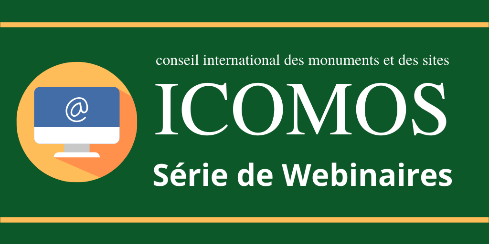 Webinaires à venir de l’ICOMOS ModèleAfin que votre webinaire soit inclus à l’article « Webinaires à venir » sur le site web de l’ICOMOS, veuillez remplir ce modèle et le renvoyer à project.intern@icomos.orgL’article « Webinaires à venir » sera inclus dans chaque e-news mensuelle de l’ICOMOS.Titre du webinaireNom du Comité ou Groupe de travail qui organise le webinaireNom et adresse mail d’une personne de contactHeure et date du webinaireRésumé du Webinaire (maximum 100 mots) Comment participer au webinaire (lien pour s’inscrire ou pour regarder la vidéo)Affiche du webinaire□   Elle est en pièce-jointe de l’emailou□   Voici un lien pour télécharger l’affiche: Un lien vers un article complet sur le webinaire ou un document PDF qui fournit plus d’informations sur le webinaire (facultatif)